§9-1625.  Remedies for secured party's failure to comply with Article(1).   If it is established that a secured party is not proceeding in accordance with this Article, a court may order or restrain collection, enforcement or disposition of collateral on appropriate terms and conditions.[PL 1999, c. 699, Pt. A, §2 (NEW); PL 1999, c. 699, Pt. A, §4 (AFF).](2).   Subject to subsections (3), (4) and (6), a person is liable for damages in the amount of any loss caused by a failure to comply with this Article.  Loss caused by a failure to comply may include loss resulting from the debtor's inability to obtain, or increased costs of, alternative financing.[PL 1999, c. 699, Pt. A, §2 (NEW); PL 1999, c. 699, Pt. A, §4 (AFF).](3).   Except as otherwise provided in section 9‑1628:(a).  A person that, at the time of the failure, was a debtor, was an obligor or held a security interest in or other lien on the collateral may recover damages under subsection (2) for its loss; and  [PL 1999, c. 699, Pt. A, §2 (NEW); PL 1999, c. 699, Pt. A, §4 (AFF).](b).  If the collateral is consumer goods, a person that was a debtor or a secondary obligor at the time a secured party failed to comply with this part may recover for that failure in any event an amount not less than the credit service charge plus 10% of the principal amount of the obligation or the time-price differential plus 10% of the cash price.  [PL 1999, c. 699, Pt. A, §2 (NEW); PL 1999, c. 699, Pt. A, §4 (AFF).][PL 1999, c. 699, Pt. A, §2 (NEW); PL 1999, c. 699, Pt. A, §4 (AFF).](4).   A debtor whose deficiency is eliminated under section 9‑1626 may recover damages for the loss of any surplus.  However, a debtor or secondary obligor whose deficiency is eliminated or reduced under Section 9‑1626 may not otherwise recover under subsection (2) for noncompliance with the provisions of this part relating to collection, enforcement, disposition or acceptance.[PL 1999, c. 699, Pt. A, §2 (NEW); PL 1999, c. 699, Pt. A, §4 (AFF).](5).   In addition to any damages recoverable under subsection (2), the debtor, consumer obligor or person named as a debtor in a filed record, as applicable, may recover $500 in each case from a person that:(a).  Fails to comply with section 9‑1208;  [PL 1999, c. 699, Pt. A, §2 (NEW); PL 1999, c. 699, Pt. A, §4 (AFF).](b).  Fails to comply with section 9‑1209;  [PL 1999, c. 699, Pt. A, §2 (NEW); PL 1999, c. 699, Pt. A, §4 (AFF).](c).  Files a record that the person is not entitled to file under section 9‑1509, subsection (1);  [PL 1999, c. 699, Pt. A, §2 (NEW); PL 1999, c. 699, Pt. A, §4 (AFF).](d).  Fails to cause the secured party of record to file or send a termination statement as required by section 9‑1513, subsection (1) or (3);  [PL 1999, c. 699, Pt. A, §2 (NEW); PL 1999, c. 699, Pt. A, §4 (AFF).](e).  Fails to comply with section 9‑1616, subsection (2), paragraph (a) and whose failure is part of a pattern, or consistent with a practice, of noncompliance; or  [PL 1999, c. 699, Pt. A, §2 (NEW); PL 1999, c. 699, Pt. A, §4 (AFF).](f).  Fails to comply with section 9‑1616, subsection (2), paragraph (b).  [PL 1999, c. 699, Pt. A, §2 (NEW); PL 1999, c. 699, Pt. A, §4 (AFF).][PL 1999, c. 699, Pt. A, §2 (NEW); PL 1999, c. 699, Pt. A, §4 (AFF).](6).   A debtor or consumer obligor may recover damages under subsection (2) and, in addition, $500 in each case from a person that, without reasonable cause, fails to comply with a request under section 9‑1210.  A recipient of a request under section 9‑1210 that never claimed an interest in the collateral or obligations that are the subject of a request under that section has a reasonable excuse for failure to comply with the request within the meaning of this subsection.[PL 1999, c. 699, Pt. A, §2 (NEW); PL 1999, c. 699, Pt. A, §4 (AFF).](7).   If a secured party fails to comply with a request regarding a list of collateral or a statement of account under section 9‑1210, the secured party may claim a security interest only as shown in the list or statement included in the request as against a person that is reasonably misled by the failure.[PL 1999, c. 699, Pt. A, §2 (NEW); PL 1999, c. 699, Pt. A, §4 (AFF).]SECTION HISTORYPL 1999, c. 699, §A2 (NEW). PL 1999, c. 699, §A4 (AFF). The State of Maine claims a copyright in its codified statutes. If you intend to republish this material, we require that you include the following disclaimer in your publication:All copyrights and other rights to statutory text are reserved by the State of Maine. The text included in this publication reflects changes made through the First Regular and First Special Session of the 131st Maine Legislature and is current through November 1. 2023
                    . The text is subject to change without notice. It is a version that has not been officially certified by the Secretary of State. Refer to the Maine Revised Statutes Annotated and supplements for certified text.
                The Office of the Revisor of Statutes also requests that you send us one copy of any statutory publication you may produce. Our goal is not to restrict publishing activity, but to keep track of who is publishing what, to identify any needless duplication and to preserve the State's copyright rights.PLEASE NOTE: The Revisor's Office cannot perform research for or provide legal advice or interpretation of Maine law to the public. If you need legal assistance, please contact a qualified attorney.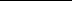 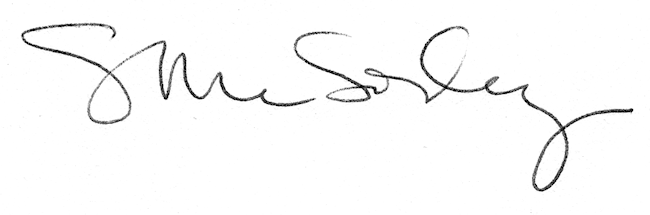 